Lavoropiù - filiale di Lugo 11-05-2023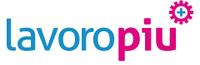 Lavoropiù, filiale di Lugo 
Via Mentana, 49 - 48022 Lugo (RA)
0545/900567 - lugo.ravenna@lavoropiu.it -  http://www.lavoropiu.it/ 
Orari: Orario di apertura al pubblico dal lunedì al venerdì 11.00-13.00 IMPIEGATA/O UFFICIO ACQUISTI – COMMERCIALE : Lavoropiù SpA, filiale di Lugo, ricerca per azienda strutturata del settore metalmeccanico la figura di Impiegata/o ufficio acquisti – commerciale.
La risorsa si occuperà di:
- Pianificare l'acquisto della merce e delle materie prime tramite estrazione da MRP
- Svolgere attività di scouting e validazione dei fornitori migliori per rapporto qualità/costo
- Gestire gli acquisti, inserire ordini (ordini di acquisto, ordini di c/lavoro e ordini di produzione) e richieste di offerta a fornitori
- Organizzazione dei trasporti da e verso i fornitori ed ottimizzazione degli stessi
- Redazione offerte a clientiZona di lavoro: LavezzolaEXPORT MANAGER: Lavoropiù SpA, filiale di Lugo, ricerca per azienda strutturata del settore metalmeccanico la figura di Export Manager.La risorsa sarà inserita nell’ufficio Commerciale con l’obiettivo di gestire e sviluppare il mercato internazionale per le aree dell’Europa e della Russia.
Principali attività:
- Gestione della relazione e delle trattative con il cliente;
- Definizione strategie commerciali per area;
- Monitoraggio presenza e sviluppo commerciale concorrenza negli specifici mercati;
- Analisi delle potenziali opportunità presenti sul mercato;
- Redazione di Budget e Reportistica di fine anno;
- Partecipazione e affiancamento alle fiere dei partner commerciali;
- Coinvolgimento nella creazione di strategie di marketing.Requisiti:
- Esperienza pregressa nel ruolo per aziende mediamente strutturate di estrazione metalmeccanica attive in mercati B2B;
- Eccellente conoscenza della lingua inglese e russa (C1);
- Disponibilità a trasferte.
Zona: LugoTIROCINANTE IN AMBITO PAGHE: Lavoropiù Spa, Filiale di Lugo, ricerca per studio di consulenza di Alfonsine un/una tirocinante in ambito paghe.
ATTIVITA':
- affiancamento nel controllo ed inserimento presenze
- formazione nell'utilizzo di un gestionale aziendale per l'elaborazione cedolini
- supporto nel controllo dei cedolini
REQUISITI:
- Diploma di ragioneria o laurea in ambito economico o giuridico
- Interesse per l'attività di elaborazione cedolini
OFFERTA: iniziale tirocinio formativo finalizzato ad un inserimento stabile nell'organico.
Luogo di lavoro: AlfonsineADDETTO/ADDETTA AL CONTROLLO DI GESTIONE: Lavoropiù Spa, Filiale di Lugo, ricerca per importante azienda del settore serramenti che esporta in tutto il mondo la figura di addetto/addetta al controllo di gestione.
Attività:
- La risorsa, coordinandosi con l'amministrazione, dovrà occuparsi del controllo di gestione dell'azienda
- Creazione di analisi con elementi inseriti nel bilancio
Requisiti:
- Laurea in Economia o Diploma di Ragioneria
- Gradita esperienza, anche minima, nella mansione
Offerta: assunzione diretta da parte dell'azienda. Orario: dal lunedì al venerdì dalle 8.30 alle 12.30 e dalle 13.30 alle 17.30.
Luogo: Bagnara di RomagnaADDETTO/ADDETTA ALL’IMPIANTO DI TRAFILATURA E ESTRUSIONE: 
Lavoropiù Spa, Filiale di Lugo, ricerca per azienda di medie dimensioni del settore gomma-plastica la figura di addetto/addetta all'impianto di trafilatura/estrusione.
Attività:
Conduzione di macchine per la trafilatura/estrusione
Requisiti:
Preferibile pregressa esperienza maturata in contesti produttivi, preferibilmente del settore gomma-plastica, e nel reparto trafile/estrusione
Disponibilità al lavoro su turni
Offerta: iniziale contratto di somministrazione o a tempo determinato con prospettive di inserimento nell'organico aziendale. Orario: dal lunedì al venerdì su tre turni 6.00-14.00;14.00-22.00; 22.00-6.00.
Luogo: CotignolaADDETTO ALLA MANUTENZIONE MECCANICA: Lavoropiù SpA, filiale di Lugo, ricerca per grande azienda del settore metalmeccanico la figura di Addetto/a alla manutenzione meccanica.
A diretto riporto del responsabile della manutenzione la risorsa si occuperà di:
⦁ Individuare ed esegue interventi di tipologia meccanica, pneumatica, idraulica e oleodinamica;
⦁ eseguire la manutenzione preventiva;
⦁ effettuare attività di assistenza;
Requisiti:
⦁ Estrazione meccanica;
⦁ Esperienza in installazioni meccaniche, pneumatiche, idrauliche, oleodinamiche;
⦁ Conoscenze del disegno tecnico;
Offerta: inserimento diretto in azienda.
Luogo: Massa LombardaELETTRICISTA: Lavoropiù SpA, filiale di Lugo, ricerca per grande azienda del settore metalmeccanico la figura di Elettricista. A diretto riporto del responsabile della manutenzione dovrà:
⦁ eseguire test diagnostici per valutare lo stato operativo della macchina o dell'impianto;
⦁ manutenzione ordinaria e straordinaria;
⦁ mantenimento dei tempi di esecuzione dei lavori standardizzati per miglioramento tempi di intervento.
Requisiti:
⦁ Diploma o qualifica in ambito elettrico;
⦁ Conoscenza schemi/impianti elettrici;
⦁ Conoscenza programmazione PLC;
⦁ Esperienza pregressa
⦁ Disponibilità a lavorare su turni
Offerta: inserimento diretto in azienda.
Zona: Massa LombardaOPERAIO GENERICO/OPERAIA GENERICA: ricerchiamo per azienda cliente strutturata del settore metalmeccanico, figura di operaio di produzione/operaia di produzione.
Attività:
-operatività su linea
Requisiti:
-gradita ma non vincolante esperienza pregressa
Offerta: iniziale contratto di somministrazione finalizzato all’inserimento nell’organico aziendale
Luogo: LugoADDETTO/ADDETTA AL MAGAZZINO: 
Ricerchiamo per azienda cliente del settore agricolo la figura di magazziniere
Nello specifico dovrà occuparsi di:
- Gestisce le merci in ingresso e in uscita dal magazzino, il loro smistamento, il picking;
- Compilazione e verifica della documentazione fiscale e amministrativa correlata (ricezione ed emissione bolle ecc.);
- Smistare la merce nel magazzino e nelle zone di stoccaggio prestabilite;
Zona di lavoro: LugoDIGITAL MARKETING SPECIALIST: ricerchiamo per aziende cliente una figura di digital marketing specialist. La persona selezionata dovrà occuparsi di:
-Ideazione, sviluppo e gestione della strategia Digital del brand in ambito e-commerce;
-Gestione delle campagne pubblicitarie Google, in collaborazione con agenzia esterna;
-Gestione delle attività promozionali;
-Gestione dei canali Social, in collaborazione con agenzia esterna;
-Monitoraggio delle performance;
-Studio dei competitor e-commerce e delle opportunità di sviluppo;
-Assistenza clienti e-commerce;
Requisiti
Diploma o laurea in comunicazione/marketing o discipline affini;
Esperienza pregressa di almeno 2 anni nel ruolo;
Ottima conoscenza della lingua inglese.
Sede:Ricerca per studio di consulenza di Ravenna, la figura di tecnico/tecnica di cantiere.TECNICO DI CANTIERE 
ATTIVITA':
- monitorare, verificare le attività di costruzione svolte dalle ditte presenti in cantiere per conto della Committenza,
- relativamente alla sicurezza come richiesto dal D. Lgs. 81/08 e dalla stessa Committenza;
- verificare e segnalare le criticità al referente della Committenza;
- redigere appositi report;
- verificare e richiedere alle varie imprese eventuali documenti e procedure aggiuntive inerenti la sicurezza;
- redigere permessi di lavoro;
Requisiti
- Laurea in ingegneria edile o civile;
- Pregressa esperienza nella mansione;
- Autonomia nelle attività sopra indicate.
LugoADDETTO/ADDETTA AL CARRELLO: ricerchiamo per azienda cliente del settore gomma-plastica la figura di addetto/a al carrello/muletto:
Attività':
-Movimentazione merci
Requisiti:
-Possesso del patentino per il carrello elevatore
-Esperienza pregressa nella mansione
-Disponibilità a lavorare su turni
Offerta: iniziale contratto di somministrazione, scopo assunzione. Orario: dal lunedi al sabato, mattino ore 6-12, pomeriggio 12-18, sera 18-24, notte 24-6.
Sede di lavoro: FusignanoADDETTO/ADDETTA ALLA CARPENTERIA: ricerchiamo per azienda cliente la figura di addetto/addetta alla carpenteria.
Attività:
- attività di carpenteria generale
Requisiti:
- Gradita pregressa esperienza nella mansione
- Automunito
Offerta: iniziale contratto di somministrazione finalizzato a un inserimento in azienda. Orario giornaliero dalle 8 alle 17.
Luogo: ConseliceADDETTO/A VERNICIATURA: ricerchiamo per azienda cliente strutturata del settore metalmeccanico figura di addetto/a verniciatura.
Attività:
⦁ preparazione pezzi per verniciatura
⦁ verniciatura finale all'acqua/solvente Requisiti:
⦁ gradita ma non vincolante pregressa esperienza
⦁ disponibilità ad orario giornaliero (lunedi-venerdi, 8-12, 13.30-17.30)
Offerta: iniziale contratto di somministrazione finalizzato all’inserimento nell’organico aziendale.
Luogo di lavoro: ConseliceADDETTO/ADDETTA MANUTENZIONE MECCANICA: Per azienda cliente del settore alimentare ricerchiamo figura di addetto/a alla manutenzione meccanica.
Si occuperà delle seguenti attività:
- Manutenzione ordinaria e straordinaria delle linee di produzione alimentare;
- Attività di cambio formato, in supporto agli operatori di linea;
- Interventi di natura meccanica ed elettrica di stabilimento;
- Attività di reportistica delle rotture.
Requisiti:
- Diploma di estrazione elettromeccanica;
- Esperienza nella mansione;
- Capacità di lavorare in team;
Offerta: iniziale somministrazione con prospettive di inserimento nell’organico aziendale.
Lugo: ConseliceOPERAIO GENERICO/OPERAIA GENERICA: ricerchiamo per azienda cliente strutturata del settore gomma-plastica, figura di operaio di produzione/operaia di produzione.
Attività:
-operatività su linea
Requisiti:
-disponibilità a 3 turni (lunedi- venerdi, 6-14, 14-22, 22-06)
-gradita ma non vincolante esperienza pregressa
Offerta: iniziale contratto di somministrazione finalizzato all’inserimento nell’organico aziendale
Luogo: ConseliceIMPIEGATO/IMPIEGATA AMMINISTRATIVA JUNIOR: Lavoropiù Spa, filiale di Lugo, ricerca per azienda cliente strutturata del settore gomma-plastica, la figura di impiegato/impiegata amministrativo junior
Attività:
- Registrazione di fatture passive tramite gestionale
Requisiti:
- Diploma di Ragioneria o Laurea in Economia
- Buone competenze informatiche
Offerta: contratto diretto con l’azienda.
Luogo: FusignanoADDETTO/ADDETTA LINEE DI PRODUZIONE: Lavoropiù Spa, Filiale di Lugo, ricerca per azienda cliente strutturata del settore alimentare di Conselice addetti/addette alle linee di produzione.
ATTIVITA':
- avvio e controllo del funzionamento della linea
- operatività di produzione alimentare
REQUISITI:
- pregressa esperienza maturata in contesti produttivi, preferibilmente del settore alimentare.
- gradito diploma tecnico o professionale
- disponibilità ai turni, anche ciclo continuo.
Offerta: inziale contratto di somministrazione finalizzato ad un inserimento direttoADDETTO/ADDETTA MONTAGGIO MECCANICO: ricerchiamo per azienda cliente di medie dimensioni del settore macchine automatiche.
Attività:
- montaggio meccanico
Requisiti:
- pregressa esperienza nella mansione
- titolo di studio tecnico o professionale ad indirizzo meccanico
- conoscenza del disegno meccanico
Offerta: iniziale contratto di somministrazione finalizzato all’inserimento nell’organico aziendale
Luogo: Massa LombardaADDETTO/ADDETTA MONTAGGIO MECCANICO: ricerchiamo per azienda cliente di medie dimensioni del settore macchine agricole addetti/addette al montaggio meccanico.
Attività:
- montaggio meccanico
Requisiti:
- pregressa esperienza nella mansione
- titolo di studio tecnico o professionale ad indirizzo meccanico
Offerta: iniziale contratto di somministrazione finalizzato all’inserimento nell’organico aziendale
Luogo: LugoADDETTO/ADDETTA MONTAGGIO MECCANICO TRASFERTISTA: Lavoropiù Spa, Filiale di Lugo, ricerca per aziende cliente di medie dimensioni del settore metalmeccanico zona Lugo, figura di addetto al montaggio meccanico/addetta al montaggio meccanico.
Attività:
Montaggio di macchinari industriali in officina
Montaggio di macchinari industriali e installazione presso clienti
Assistenza e risoluzione guasti presso i clienti
Requisiti:
Pregressa esperienza nel montaggio meccanico di macchine automatiche o affini
Buona conoscenza del disegno meccanico
Buona conoscenza della lingua inglese
Disponibilità a trasferte Italia ed Estero
Offerta: Iniziale contratto a tempo determinato con prospettive di inserimento stabile all'interno dell'organico aziendale.
Luogo di lavoro: LugoADDETTO/ADDETTA ALL’ASSEMBLAGGIO ELETTROMECCANICO: ricerchiamo per azienda di medie dimensioni del settore metalmeccanico, figura di addetto assemblaggio elettromeccanico
Attività:
-assemblaggio ad isola di componenti elettromeccanici
Requisiti:
-buona manualità
-disponibilità ad orario giornaliero (lunedi-venerdi)
-preferibile diploma/qualifica ad indirizzo elettrico/meccanico
Offerta: iniziale somministrazione finalizzata all'inserimento in azienda
Luogo di Lavoro: zona LugoOPERATORE MECCANICO/OPERATRICE MECCANICA: Per azienda cliente del settore meccanico ricerchiamo figura di operatore/operatrice macchine utensili.
Attività:
-avviamento macchine
-piazzamento pezzi
-controllo qualità visivo e con strumenti di misura
Requisiti:
-Formazione meccanica, professionale o tecnica
-Forte motivazione al ruolo
Offerta: iniziale somministrazione con prospettive di inserimento nell’organico aziendale
Luogo di lavoro: LugoIMPIEGATO/IMPIEGATA UFFICIO LOGISTICA: Lavoropiù Spa, Filiale di Lugo, ricerca per azienda cliente del settore metalmeccanico del lughese impiegato/impiegata ufficio logistica.
ATTIVITA':
-organizzazione dei carichi e dei viaggi
-gestione dei documenti di trasporto e bolle
-fatturazione attiva
-pratiche amministrative
REQUISITI:
-Gradito diploma di ragioneria o affini
-pregressa esperienza in ufficio logistica
-Buona conoscenza di inglese e francese
Orario: Full Time dal lunedì al venerdì dalle 8.00 alle 12.00 e dalle 13.30 alle 17.30.
Offerta: la ricerca ha finalità di inserimento stabile nell'organico aziendale.
Luogo: LugoIMPIEGATO/IMPIEGATA UFFICIO RICAMBI: Lavoropiù Spa, Filiale di Lugo, ricerca per azienda cliente del settore metalmeccanico di Lugo, impiegato/impiegata ufficio ricambi Italia.
ATTIVITA':
Gestione vendita ricambi a clienti
Back office legato agli ordini ricambi
REQUISITI:
Pregressa esperienza nella mansione;
Provenienza dalla vendita a banco di componenti meccanici (ad esempio grandi ferramenta)
Buone competenze informatiche
OFFERTA: iniziale contratto di somministrazione con prospettive di inserimento nell'organico aziendale.
Luogo di lavoro: LugoIMPIEGATO/IMPIEGATA AMMINISTRATIVO/A: Lavoropiù Spa, Filiale di Lugo, ricerca per autocarrozzeria cliente, la figura di impiegato amministrativo/impiegata amministrativa.
ATTIVITA’:
-gestione amministrativa/contabile
-fatturazione passiva/attiva, bolle, pagamenti
-rapporto con gli assicuratori per i sinistri
REQUISITI:
-Esperienza pregressa in ufficio amministrativo
OFFERTA: iniziale tempo determinato, scopo assunzione. Orario Part Time: 8-12 o 14-18.
Luogo di lavoro: LugoIMPIEGATO/IMPIEGATA: Lavoropiù Spa, Filiale di Lugo, ricerca per importante azienda del settore serramenti che esporta in tutto il mondo la figura di impiegato/impiegata.
Attività:
La risorsa si occuperà principalmente della qualità, sicurezza e ambiente: redazione Piano Operativo per la Sicurezza per i Cantieri; Redazione di documentazione per l'ingresso dei dipendenti ai cantieri; stesura delle Procedure per il Sistema di gestione Integrato
- Organizzazione per la gestione di ogni documento di trasporto, controllo dell'ordine e della merde in preparazione per il carico
- Coordinazione con l'addetto spedizione e addetto al carico per la redazione corretta dei ddt
- Organizzazione delle firme dei documenti per i nuovi assunti, coordinamento con il responsabile per la gestione delle risorse, presentazione dell'azienda ai nuovi assunti, identificazione delle jobs alle nuove risorse
Requisiti:
- Esperienza pregressa nella mansione
- Conoscenza e gestione dei ddt
Offerta: iniziale contratto di somministrazione, scopo assunzione diretta. Orario: dal lunedì al venerdì dalle 8.30 alle 12.30 e dalle 13.30 alle 17.30.
Luogo: Bagnara di RomagnaIMPIEGATO/IMPIEGATA CONTABILE: Lavoropiù Spa, Filiale di Lugo, ricerca per Società di consulenza del settore agroalimentare e ittico, la figura di impiegato/impiegata contabile.
ATTIVITA':
- elaborazione, presentazione e gestione di domande di finanziamento
- analisi dei dati contabili
REQUISITI:
- Gradita esperienza pregressa nella mansione
OFFERTA: contratto diretto. Orario: 8:30-13:00 e 15:00-18:30 dal lunedì al venerdì.SALES & ADMINISTRATION SUPPORT: Lavoropiù Spa, Filiale di Lugo, ricerca per azienda di piccole dimensioni la figura di SALES & ADMINISTRATION SUPPORT.
ATTIVITA’:
La risorsa dovrà occuparsi di:
-gestione note spese
-organizzazione e partecipazione a fiere di settore
-supporto redazione offerte commerciali
supporto progettazione di materiale pubblicitario e evasione ordini
REQUISITI:
Titolo di studio ad estrazione linguistica o economica
Pregressa esperienza nel ruolo
Conoscenza ottima della lingua inglese e francese
Offerta: contratto diretto. Orario: 8.30 – 12.30 e 13.30 – 17.30 con flessibilità.ADDETTO/ADDETTA CAMBIO STAMPI: Lavoropiù SpA, filale di Lugo, ricerca per grande azienda cliente del settore metalmeccanico la figura di Addetto/a cambio stampi.
La risorsa dovrà occuparsi di:
⦁ gestione e preparazione per il cambio stampo e tranciante
⦁ regolazioni che si rendano necessarie per assicurare al prodotto gli standard di qualità e di produttività richiesti;
⦁ effettuare regolazioni per eseguire i cambi di produzione (altezza, spessore, colore e tipologia);
⦁ regolazione Catene in fase di set-up, dei forni delle termo-formatrici;
⦁ vigila sul buon funzionamento degli stampi;
Requisiti:
⦁ Estrazione meccanica
⦁ Esperienza pregressa nel ruolo;
⦁ Disponibilità turni;
⦁ Conoscenza delle linee di termoformatura in tutti i loro componenti;
⦁ Buona conoscenza della gestione degli impianti di servizio generale;
Offerta: inserimento diretto in azienda.
Zona: Massa LombardaOPERAIO/OPERAIA DI PRODUZIONE: Lavoropiù SpA, filiale di Lugo, ricerca per grande azienda del settore metalmeccanico la figura di addetto/a produzione.
A diretto riporto del responsabile ufficio tecnico prototipi e stampi si occuperà di:
⦁ effettuare manutenzione ed assemblaggio di attrezzature (Stampi Trancianti ed Accessori);
⦁ assistenza cambio attrezzature sulle linee;
⦁ elaborare degli interventi per la riduzione dei tempi di lavoro;
Requisiti:
⦁ Conoscenza e uso delle macchine utensili base (fresa, tornio, trapano colonna);
⦁ Pregressa esperienza;
⦁ buona capacità di relazionarsi con il gruppo, propensione al lavoro ciclico,
⦁ disponibilità ad effettuare turni;
⦁ Lettura disegni tecnici;
Offerta: inserimento diretto in azienda.
Luogo: Massa Lombarda